Памятка "Как безопасно переходить дорогу"Правила перехода проезжей части по нерегулируемому пешеходному переходу 
(без светофора).Перед началом перехода остановись на краю тротуара, чтобы осмотреться.Посмотри налево и направо. Пропусти все близко движущиеся транспортные средства.Убедись, что все водители тебя заметили и остановили транспортные средства для перехода пешеходов.Пересекай проезжую часть быстрым шагом, но не беги.Переходи проезжую часть под прямым углом к тротуару, а не наискосок.Не прекращай наблюдать во время перехода за транспортными средствами слева, а на другой половине дороги – справа.Необходимо рассчитать переход дороги так, чтобы не останавливаться на середине дороги – это опасно.Прежде чем выйти на проезжую часть из-за автомобиля, который остановился и пропускает тебя на пешеходном переходе, приостановись – стоящая машина может закрыть движущуюся. Выгляни осторожно из-за стоящей машины, если нет опасности –переходи проезжую часть.Правила перехода проезжей части по регулируемому пешеходному переходу 
(со светофором).Перед началом перехода остановись на краю тротуара, чтобы осмотреться.Дождись зеленого сигнала светофора.Зеленый сигнал светофора разрешает движение, но прежде чем выйти на проезжую часть дороги, убедись в том, что машины остановились, пропуская пешеходов.Иди быстро, но не беги.Знай, что для пешехода желтый сигнал светофора – запрещающий.Не начинай переход проезжей части на зеленый мигающий сигнал светофора.Не прекращай наблюдать во время перехода за автомобилями, которые могут совершить поворот, проезжая через пешеходный переход.Правила перехода проезжей части при выходе из автобуса.Выйдя из автобуса или троллейбуса, иди к пешеходному переходу и, соблюдая правила безопасности, переходи дорогу.Нельзя ожидать автобус на проезжей части.Правила для пассажиров.Находясь в салоне автомобиля, все пассажиры должны пристегнуться ремнямибезопасности, а малыши должны находиться в специальных автокреслах.Находиться на переднем сидении легкового автомобиля без специальных детскихудерживающих устройств разрешается только с 12-летнего возраста.Выходи из автомобиля при его полной остановке только на сторону тротуара или обочины.Находясь в салоне автобуса (троллейбуса), держись за поручни, чтобы не упасть в случае резкого торможения.Правила для велосипедистов.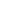 Выезжать на проезжую часть на велосипеде можно только с 14 лет, изучив правила дорожного движения для водителей.До достижения возраста 14 лет кататься на велосипедах можно только в специально отведенных местах – стадионах, парках.Перед началом выезда на велосипеде необходимо проверить тормоза, рулевое управление, звонок, катафоты, шины.Велосипеды должны двигаться только по крайней правой полосе в один ряд или по обочине.Велосипедистам запрещается ездить, не держась за руль хотя бы одной рукой.Безопаснее при езде на велосипеде надевать велосипедный шлем и средства защиты (наколенники, налокотники).Водителям велосипедов запрещается перевозить пассажиров.Правила для водителей мопедов (скутеров).Управлять скутером (мопедом) по дорогам разрешается только с 16 лет, изучив правила дорожного движения для водителей.Двигаться по дороге на скутере можно только в застегнутом мотошлеме.Скутеры (мопеды) должны двигаться только по крайней правой полосе в один ряд.Водителям скутеров (мопедов) запрещается перевозить пассажиров.ПАМЯТКА ПЕШЕХОДУ ПО БЕЗОПАСНОСТИ НА ДОРОГЕ Быть пешеходом – это очень ответственно. Дорожное движение – сложный процесс, но его безопасность зависит от поступков каждого человека, а значит, и от тебя. Ты должен строго соблюдать правила дорожного движения. Особенно важно уметь вести себя на улице, переходить дорогу и знать правила для пешеходов. · Самое безопасное место для перехода, это там, где светофор! Начинать переход улица можно только при зеленом сигнале светофора. Красный сигнал светофора запрещает движение пешехода и транспорта. · Переходить дорогу только по пешеходным переходам - “зебрам” или на перекрестках. Здесь только нужно помнить, что идти через проезжую часть следует строго под прямым углом, потому, что только так ты можешь полностью вести наблюдение за машинами. · В местах, где нанесена “зебра” или установлены специальные знаки, пешеход получает преимущество перед транспортом, т.е. Право на первоочередное движение. И здесь уже водители обязаны пропустить пешехода. · Переходить проезжую часть лучше не по одному, а в группе людей. Но и здесь нужно внимательно следить за транспортом. · Начинай переходить дорогу, только после того, как убедишься, что все машины остановились и пропускают тебя. · Не переставай следить за обстановкой на дороге во время перехода. Сначала посмотри НАЛЕВО. Дойдя до середины дороги посмотри НАПРАВО. · Выйдя на проезжую часть не отвлекайся на разговоры, не пользуйся сотовым телефоном и не играй в карманные электронные игры. · Не беги и не спеши при переходе! Переходи улицу быстрым, уверенным шагом, не останавливайся и не отвлекайся. Как бы и куда бы ты не спешил, НИКОГДА не перебегай дорогу перед близко идущим транспортом. · Даже на дорогах, где редко проезжает транспорт, во дворах домов, нужно быть всегда внимательным и не забывать о своей безопасности. Не переходить дорогу не посмотрев вокруг, ведь автомобили неожиданно могут выехать из переулка. · Ходить следует только по тротуарам, придерживаясь правой стороны. · Если тротуара нет, можно идти по обочине или по краю проезжей части, только обязательно НАВСТРЕЧУ движению транспортных средств. В дождливый день Если на улице дождь - дорога скользкая. Стёкла автомобилей покрываются водой. Видимость ухудшается. В таких условиях водителю трудно ехать. Расстояние, нужное для остановки автомобиля, на мокрой дороге увеличивается. Поэтому, возвращаясь из школы, не перебегайте улицу. Посмотрите внимательно вокруг себя, пропустите приближающийся транспорт и, только убедившись в полной безопасности, начинайте переход.  ЗАПОМНИТЕ: даже старый опытный водитель не сможет мгновенно остановить автомобиль.В туман         Сегодня на улице туман. Видимость очень плохая. Поэтому прежде чем перейти дорогу, убедитесь, что по ней не идёт автомобиль. А если рядом окажется малыш, возьмите его за руку и переведите через дорогу. В тумане надо быть особенно осторожным.В морозную погоду         Сегодня на улице холодно. Стёкла автомобилей покрываются изморозью, и водителю очень трудно наблюдать за дрогой. Переход улицы перед близко идущим автомобилем всегда опасен, а сейчас тем более. И чтобы с вами не случилось беды, - не торопитесь, подождите, пока пройдёт весь транспорт. Только после этого можно переходить улицу. Не забудьте, что движение пешехода может быть затруднено из-за гололёда на проезжей части.В гололёдПосле тёплых дней наступило похолодание. Дорога покрылась ледяной коркой, стало скользко. В этих условиях появляться перед близко идущим транспортом очень опасно: на скользкой дороге машину остановить трудно. Поэтому по пути домой будьте особенно осторожны. Не спешите, т. к. можно неожиданно упасть и оказаться под колёсами.Весной нельзя забывать, что в весенние дни движение на улицах становится интенсивнее: выезжают и те водители, которые зимой обычно не ездят. Это владельцы индивидуальных транспортных средств, мотоциклов, мотороллеров, мопедов. Кроме того, в сухую солнечную погоду водители ведут свой транспорт быстрее, чем обычно. Поэтому, прежде чем перейти дорогу, внимательно посмотрите по сторонам и если увидите приближающийся автомобиль, пропустите его.Пешеход, помни! От твоей дисциплины на дороге зависит твоя безопасность и безопасность окружающих тебя людей. Желаем тебе счастливого пути!ВОДИТЕЛЬ и ПЕШЕХОД!Современные требования Правил дорожного движения одинаково относятся ко всем участникам процесса движения, большинством которого являются пешеходы.Нарушения водителями правил проезда пешеходных переходов, в том числе регулируемых, имеют массовый характер, что негативно отражается на обеспечении безопасности дорожного движения и справедливо вызывает возмущение граждан.Однако необходимо отметить, что еще многие пешеходы, как участники движения, не выполняют требования ПДД и своими действиями создают опасные и аварийные ситуации.Нередко ДТП происходят по вине пешеходов, которые переходят дорогу перед близко идущим транспортом или в не установленном для перехода местах.  Водитель транспортного средства в каждой конкретной дорожной ситуации должен принимать единственно правильное решение, действуя согласно требованиям ПДД. В тоже время пешеходы также должны знать и соблюдать ПДД, необходимые пункты которых хочется еще раз Вам напомнить обязанности пешеходов:·        Пешеходы должны двигаться по тротуарам или пешеходным дорожкам, а при их отсутствии - по обочинам. При отсутствии тротуаров, пешеходных дорожек или обочин, а также в случае невозможности двигаться по ним, пешеходы могут двигаться в один ряд по краю проезжей части. При движении по краю проезжей части пешеходы должны идти навстречу движению транспортных средств.·        При движении по обочинам или краю проезжей части в темное время суток или в условиях недостаточной видимости пешеходам рекомендуется иметь при себе предметы со световозвращающими элементами и обеспечивать видимость этих предметов водителями транспортных средств.·        Пешеходы должны пересекать проезжую часть по пешеходным переходам, а при их отсутствии – на перекрестках по линии тротуаров или обочин. При отсутствии в зоне видимости перехода или перекрестка разрешается переходить дорогу под прямым углом к краю проезжей части, где она хорошо просматривается в обе стороны.·        В местах, где движение регулируется, пешеходы должны руководствоваться сигналами регулировщика или пешеходного светофора, а при его отсутствии – транспортного светофора.·        На нерегулируемых пешеходных переходах пешеходы могут выходить на проезжую часть после того, как оценят расстояние до приближающего транспортного средства, их скорость и убедятся, что переход будет для них безопасен. При пересечении проезжей части вне пешеходного перехода не должны создавать помех для движения транспортных средств и выходить из-за стоящего транспортного средства или иного препятствия, ограничивающего обзорность, не убедившись в отсутствии приближающих транспортных средств. Известно, что большинство пешеходов дисциплинированы, пересекают проезжую часть дороги по безопасным переходам, при разрешающем сигнале светофора. Но встречаются и такие, которые в силу незнания Правил или сознательно нарушают ПДД, создавая тем самым помеху для движения транспортным средствам. Особо хотелось бы отметить наших юных участников дорожного движения - детей, которые в силу своего возраста плохо понимают складывающуюся обстановку на дорогах, заигравшись могут непроизвольно выбежать перед близко идущим транспортном, как на дороге, так и во дворе. Действия детей невозможно предсказать, их поведение необъяснимо, поэтому каждому водителю необходимо это знать и помнить, при появлении детей в зоне видимости надо снижать скорость, а иногда и останавливаться, во избежание дорожно – транспортного происшествия с детьми. На пешеходных переходах пешеходы могут выходить на проезжую часть после того, как оценят расстояние до приближающихся транспортных средств, их скорость и убедятся, что переход будет для них безопасен. Транспортное средство не всегда может остановиться быстро, причиной этому могут быть дорожные и метеорологические условия, небольшое расстояние между автомобилем и пешеходным переходом, а иногда большая скорость «лихачей».  Пешеходы – наименее защищенная категория участников дорожного движения и в ДТП пострадавшими являются именно они. Хотелось бы напомнить Вам, пешеходам - соблюдайте Правила дорожного движения. Взрослые, объясните детям правила поведения на дорогах и укажите им безопасные маршруты передвижения в школу и обратно. Водители, будьте внимательны при проезде пешеходных переходов, снижайте скорость, даже если в пределах видимости нет пешехода, он может появиться в любой момент.